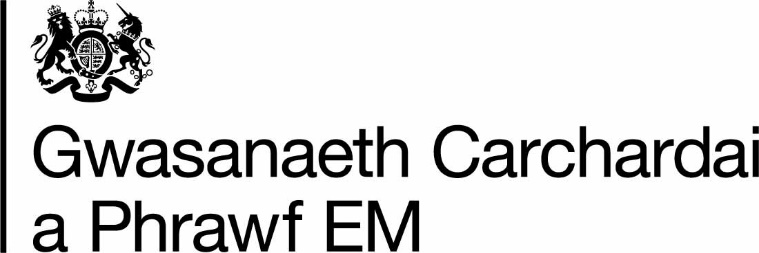 Disgrifiad Swydd (DS)Y Gwasanaeth PrawfBand 2 Y Gwasanaeth PrawfCyfarwyddiaeth: Y Gwasanaeth Prawf Disgrifiad Swydd: Gweinyddwr AchosCyfeirnod y Ddogfen 	PS-JES-0030 Case Administrator v5.0Math o Ddogfen	RheolaethFersiwn                                      5.0Dosbarthiad                              SwyddogolDyddiad Cyhoeddi 	08 Chwefror 2023Statws 	GwaelodlinCynhyrchwyd gan    	          Y Tîm Gwerthuso Sicrwydd a Chymorth Swydd Awdurdodwyd gan                  Y Tîm GwobrwyoTystiolaeth ar gyfer y DSDisgrifiad Swydd y Gwasanaeth PrawfProffil LlwyddiantPS-JES-0030 Case Administrator v5.Teitl y SwyddGweinyddwr AchosCyfarwyddiaethY Gwasanaeth PrawfBand2Trosolwg o'r swyddSwydd weinyddol yw hon o fewn y Gwasanaeth Prawf.CrynodebBydd deiliad y swydd yn darparu cefnogaeth weinyddol o fewn y Gwasanaeth Prawf, gan sicrhau bod staff a phobl ar brawf yn cael eu cefnogi drwy brosesau effeithlon, ac yn cynnal systemau gweinyddol o fewn amserlenni penodol i hyrwyddo cyflawniadau’r tîm ac amcanion yr Is-adran.Yn unol â pholisïau a gweithdrefnau’r Gwasanaeth Prawf, rhaid i ddeiliad y swydd bob amser ddangos ymrwymiad i gydraddoldeb a chynhwysiant, yn ogystal â dealltwriaeth o’u perthnasedd i’r gwaith y mae’n ei wneud.Gall y swydd hon gynnwys rhywfaint o waith y tu allan i oriau.Rhaid i ddeiliad y swydd lynu wrth yr holl bolisïau mewn perthynas â natur sensitif/cyfrinachol y wybodaeth y bydd yn delio â hi tra bydd yn gweithio yn y swydd hon.Cyfrifoldebau, Gweithgareddau a DyletswyddauDisgwylir i ddeiliad y swydd gyflawni’r cyfrifoldebau, y gweithgareddau a’r dyletswyddau canlynol:Bod yn gyfrifol am greu a chynnal gwybodaeth gywir am bobl ar brawf a dioddefwyr ar gronfeydd data cymeradwy perthnasol.Sicrhau bod atgyfeiriadau i - yn ogystal â’r berthynas rhwng - rheoli troseddwyr, dioddefwyr, ymyriadau, darparwyr gwasanaeth ac asiantaethau a phartneriaethau allanol yn cael eu gweinyddu’n effeithiol i wella canlyniadau cadarnhaol, rheoli risg a lleihau aildroseddu.Paratoi, cynnal a choladu achosion a chofnodion, ffeiliau, a gwybodaeth rheoli eraill yn unol â’r safonau gofynnol.Derbyn a dosbarthu gwybodaeth a gohebiaeth mewn ffordd briodol, e.e. ffôn, papur, e-bost.Bod ar gael i ofalu am y gwasanaeth ymholiadau ffôn a derbynfa effeithiol ac effeithlonGweithredu fel un pwynt cyswllt o fewn yr uned ar gyfer maes gwaith arbenigol yn ôl yr angenDelio’n deg, yn effeithiol ac yn gadarn gydag amrywiaeth o bobl ar brawf. Gallai rhai ohonynt fod mewn argyfwng, trallod neu yn ymddwyn yn amhriodol neu’n ymosodol, ac yn ceisio cael cefnogaeth briodol yn unol â’r amgylchiadau a gweithdrefnau’r swyddfa.Gwneud trefniadau ymarferol megis apwyntiadau, cyfarwyddiadau ac ati, ar gyfer gweithredu’r Cynllun Dedfrydu.Gweinyddu gorfodaeth yn ôl yr angen.Pan fo angen, rhoi arian mân/talebau/gwarantau ar gyfer costau teithio ac ati, gan gadw cofnodion priodol yn unol â gweithdrefnau ariannol y swyddfa leol.Trefnu bod offer, deunyddiau a chyfleusterau priodol ar gael ar gyfer gweithgareddau sy’n ymwneud â rheoli achosion.Rhoi gwybod i’r Rheolwr am offer a/neu ddeunyddiau diffygiol a threfnu i’w trwsio/newid fel y cytunwyd.Cynnal systemau priodol i sicrhau bod adnoddau cyffredinol yr uned yn cael eu defnyddio’n effeithiol, a gwneud argymhellion ar gyfer gwella yn ôl yr angen.Ymgymryd â thasgau gweinyddol Visor penodol yn unol â’r gweithdrefnauMynychu cyfarfodydd fel y bo’n briodol. Darparu cefnogaeth i gyfarfodydd yn ôl yr angen gan gynnwys trefnu’r agenda, cymryd nodiadau/cofnodion a phwyntiau gweithredu a'u dosbarthuSicrhau bod yr holl weithgareddau’n cael eu cynnal yn unol â pholisïau a gweithdrefnau Iechyd a Diogelwch, a chynnal profion offer yn ôl yr angen.Bod ar gael i ofalu am yr uned ac unedau eraill yn yr Uned Cyflawni Lleol a’r Is-adran fel y bo’n briodol.Cyflawni dyletswyddau diogelu plant yn unol â pholisïau asiantaeth a chyfrifoldebau statudol y Gwasanaeth PrawfDangos sgiliau modelu rhag-gymdeithasol drwy atgyfnerthu ymddygiad ac agweddau pro-gymdeithasol a herio ymddygiad ac agweddau gwrthgymdeithasol yn gyson.Gweithio o fewn nodau a gwerthoedd y Gwasanaeth Prawf a Gwasanaeth Carchardai a Phrawf Ei Fawrhydi.Mae’r dyletswyddau/cyfrifoldebau a restrir uchod yn disgrifio’r swydd fel y mae ar hyn o bryd, ac ni fwriedir i’r rhestr hon fod yn gwbl gyflawn. Disgwylir i ddeiliad y swydd dderbyn addasiadau rhesymol a thasgau ychwanegol sydd ar lefel debyg a allai fod yn angenrheidiol. Efallai y bydd angen ailedrych ar addasiadau arwyddocaol o dan y cynllun Gwerthuso Swyddi, a thrafodir hyn yn gyntaf gyda deiliad y swydd.Bydd rhaid gallu cyflawni pob agwedd lafar o’r rôl yn hyderus drwy gyfrwng y Saesneg neu (pan bennir yng Nghymru) Cymraeg.YmddygiadauCyflawni'n GyflymGwneud Penderfyniadau EffeithiolCydweithioNewid a GwellaRheoli Gwasanaeth o SafonCryfderauCynghorir dewis y cryfderau’n lleol – argymhellir 4-8GalluGallu defnyddio cronfeydd dataSgiliau bysellfwrdd a TG da gan gynnwys y gallu i ddefnyddio MS Office Word, a sgiliau sylfaenol yn ExcelMeddu ar sgiliau rhifol sylfaenolProfiadSgiliau cyfathrebu cryf (ar lafar ac yn ysgrifenedig) a’r gallu i gyfathrebu’n effeithiol ag ystod eang o unigolion, gan gynnwys y rheini a allai ymddwyn yn anodd neu’n ymosodolY profiad a’r gallu i weithio'n annibynnolTechnegolCymhwysedd SylfaenolPeidiwch â newid y blwch hwnBydd archwiliadau adnabod a diogelwch yn cael eu cynnal ar bob ymgeisydd cyn cychwyn swydd.Bydd rhaid i bob ymgeisydd allanol gwblhau cyfnod prawf o 6 mis. Bydd rhaid i ymgeiswyr mewnol gwblhau cyfnod prawf os nad ydyn nhw eisoes wedi cwblhau cyfnod prawf yng Ngwasanaeth Carchardai a Phrawf Ei Fawrhydi.Mae’n rhaid i’r holl staff ddatgan a ydynt yn aelod o grŵp neu sefydliad y mae Gwasanaeth Carchardai a Phrawf Ei Fawrhydi yn ei ystyried yn hiliol.Oriau Gwaith          (Oriau Anghymdeithasol) a LwfansauYmddygiadauCryfderauCynghorir dewis y cryfderau’n lleol – argymhellir 4-8GalluProfiadTechnegolCyflawni'n GyflymGallu defnyddio cronfeydd dataSgiliau cyfathrebu cryf (ar lafar ac yn ysgrifenedig) a’r gallu i gyfathrebu’n effeithiol ag ystod eang o unigolion, gan gynnwys y rheini a allai ymddwyn yn anodd neu’n ymosodolGwneud Penderfyniadau EffeithiolSgiliau bysellfwrdd a TG da gan gynnwys y gallu i ddefnyddio MS Office Word, a sgiliau sylfaenol yn ExcelY profiad a’r gallu i weithio'n annibynnolCydweithioMeddu ar sgiliau rhifol sylfaenolNewid a Gwella   Rheoli Gwasanaeth o Safon